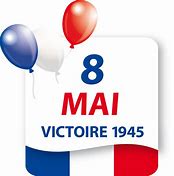 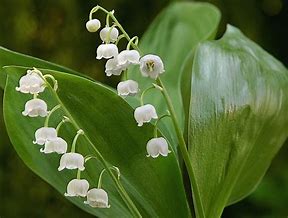 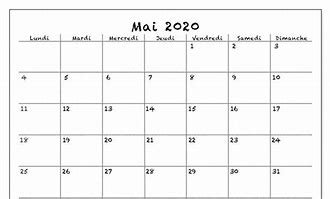 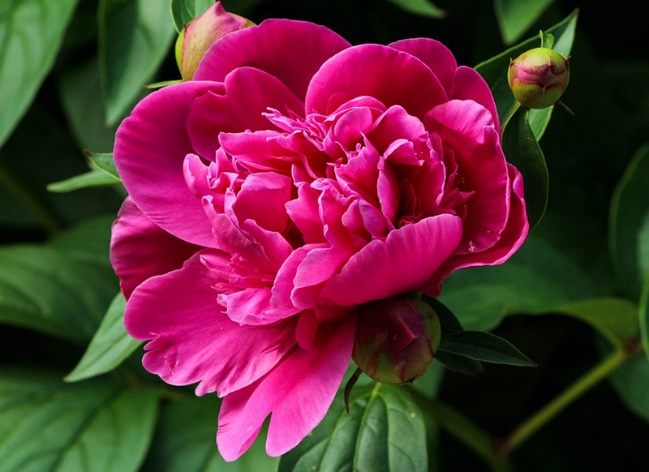 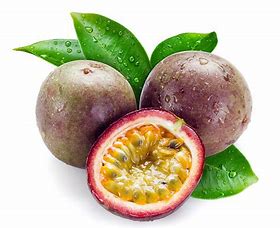 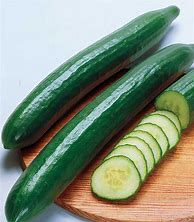           la pivoine       fruit de la passion    le concombre  Questionnaire sur le calendrier de mai      (tu peux cocher les jours déjà passés)1/ Combien y a-t-il de jours au mois de mai?     …………………..2/ Comment s’appelle le mois précédant le mois de mai ?     …………………..3/ Comment s’appelle le mois suivant mai ?     …………………..4/ Ecris les dates de tous les dimanches de mai : 3 - ……………………………….………………….. (je compte de 7 en 7 car dans une semaine, il y a …. jours)5/ Ecris la date complète (jour/nombre/mois) de l’anniversaire de ta camarade :Léana : ………………………………………………………………………….. 6/ Que fête-ton le 1er mai ? …………………………………le 8 mai ? ………………7/ Le jour de l’Ascension est un jour ferié, écris la date complète :……………………………………………………………… 8/ Combien y a-t-il de semaines complètes en mai ? …………………………….9/ Recopie le modèle      mai                                   10/ Recopie le nom de la fleur, du fruit et du légume de mai :la pivoine                                                            le fruit de la passion                                           le concombre                                                         